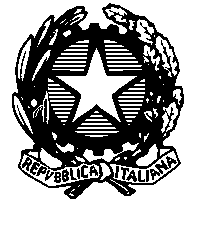 TRIBUNALE DI SASSARISEZIONE PENALEIl giudice dott. Paolo BullaDISPONE:I processi dell’udienza 22 aprile 2022 saranno chiamati con il seguente orario nell’aula 4:Il giudicePaolo BullaR.G.N.R.R.G. DIBATT.ORARIO13995/2018302/20219:0023772/2017386/20209:0031599/2022319/20229:0042094/2020320/20229:0054764/2015321/20229:0064612/2018525/20219:007967/20151743/20199:0083073/20211641/20219:009341/20172005/20189:00106817/20141660/20179:15114988/20161701/20189:20124484/20151944/201910:0013407/2019554/202110:301487/20171566/202111:00153688/2018462/202011:00161311/20182219/201911:30174146/20151178/201712:00183282/20211702/202112:30